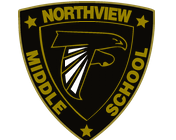         Frequently Asked Questions: Being a Northview Falcon                         Northview Middle School – MSD Washington Township317-259-5421Q: What are the school hours?A: The doors open at 9:00 AM, and first period bell rings at 9:20 AM. We dismiss at 4:20 PM. Q: Is there a dress code?A: Yes, we have a dress code, but we do not require school uniforms. A few things to keep in mind:Appropriate shirts cover the upper body skin and do not expose the midriff or upper chest. Students are not allowed to wear tank tops. If leggings are worn, the top must come to the student’s finger tips.Outfits cannot depict or promote violating a school rule.Pants, shorts or skirts must not sag. They also must be within four inches from the top of the student’s kneecap.Hats must be removed while in the building and backpacks should be kept in your locker during the school day.Q: Do Northview teachers offer any sort of tutoring or help sessions?A: On Wednesday mornings, we offer “Wednesday Morning Support.” To participate, students should arrive at Northview by 8:30 AM. See one of your teachers or your counselor for more information.Q: What is Skyward?A: Skyward is an online platform that allows students and parents alike to stay updated about students’ grades, discipline records, and more. You can access Skyward from the Northview website or using the app on your mobile device. You can obtain login information from the Northview office.Q: How can I get involved in extra-curricular activities, including athletics?A: Students should watch the Falcon News and listen at lunch for information about call-outs for various sports or clubs. Students must maintain a 2.0 GPA to participate.Student athletes must have a physical on file to participate. See the front desk for a copy of this form.Q: What can you tell me about lunch at Northview?A: School lunch for students is $2.50. Additional specialty items are offered a la carte. Meal assistance applications may be obtained from your child’s school counselor. Students who receive free lunch also qualify for free breakfast, which can be retrieved from the cafeteria on the way to your first class.Q: Do I need a gym uniform?A: Yes! During the semester you have physical education class, you will need a uniform. It can be purchased in the bookstore for $15. If you need assistance obtaining a gym uniform, please contact your child’s gym teacher.Q: How can I find out more information about transportation?A: Buses are provided for all students living within Northview’s boundaries. For information about your child’s bus route, check Skyward or contact the Washington Township transportation office at 254-5510. It may take up to two school days for your child to be assigned to a bus. See the Student Services secretary in the school counseling office for more information. Q: Are there any scholarships available for middle school students who are planning to go to college?A: If you are income eligible (students who receive meal assistance are), there is a scholarship available for you if you are in grades 7 or 8. The 21st Century Scholars program pays for up to four years of college tuition if your family meets the income requirements and the student maintains a GPA of 2.5 throughout high school). See your counselor for more information!Q: Can I carry my backpack to class?A: No, backpacks must be kept in your locker during the school day. You will be assigned a locker at enrollment. 